Орієнтовні відповіді до завдань ІІ етапу Всеукраїнської олімпіади з економікиу 2022/2023 навчальному році9-10 класТестиРівень 1. Кожна правильна відповідь оцінюється в 1 балРівень 2. Кожна правильна відповідь оцінюється у 2 балиЗадачіЗадача 1 (10 балів)За перший рік після підвищення цін на продукцію на 16% випуск продукції, підрахований в поточних цінах, виріс на 22%. Кількість робітників спочатку скоротилась на 2%, а потім зросла на 5%. Наступного року трудомісткість виробництва продукції скоротилась на 3%. Визначте зміни продуктивності праці за два роки та середньорічні зміни продуктивності праці.Розв’язокОскільки за перший рік відомі зміни вартості випущеної продукції, то зміни продуктивності праці визначаємо використовуючи формулу І вартості продукції = 1,22І цін = 1,16І чисельності робітників загальний = ІЧР 1 × ІЧР 2 = 0,98 × 1,05 = 1,029І ПП 1 =  = 1,022За другий рік І ПП =  = 1:0,97 = 1,031Загальні зміни продуктивності праці визначаємо перемноживши індекси продуктивності праці за кожний рік:І ПП заг = Іпп1 × Іпп2 = 1,022×1,031 = 1,054 > 1,отже за два роки продуктивність праці зросла на: (1,054-1) ×100% = 5,4%Середньорічні зміни продуктивності праці обраховуємо за формулою І пп сер =  =  = 1,0266 > 1.Отже в середньому продуктивність праці зростала на 2,7%.Задача 2 (10 балів)У Бурунді ціни виросли у середньому на 20%, обсяг продажу при цьому збільшився з 30 млрд. до 33 млрд. грошових одиниць. Швидкість обертання грошей не змінилася. На скільки відсотків змінилася пропозиція грошей?Розв’язокMxV= PxQЗапишимо рівняння обміну для початкової і кінцевої ситуації, припустивши, що пропозиція грошей М змінилась в Х разів, початкова середня ціна рівна Р, а швидкість обігу грошей V:M x V = P x 30M x Xx V = 1,2P x 33MxV____ = Px 30MxXxV1,2Px 33MxXxV  х 30Р = MxV х1,2Px 33Х = MxV х1,2Px 33MxV  х 30РХ = 1,2 x 33/ 30Х = 1,321,32 х 100% = 132%132% - 100% = 32%Отже, пропозиція грошей збільшилась на 32%.Задача 3 (20 балів)Фермер має три ділянки землі, на яких може вирощувати картоплю або капусту. Дані про можливий врожай представлено нижче:Побудуйте криву виробничих можливостей фермера. Визначте відповідність відрізків КВМ ділянкам землі. Обчисліть альтернативну вартість вирощування 55 т картоплі.Розв’язокДля побудови КВМ складемо таблицю альтернативних можливостей фермера:За даними таблиці будуємо графік КВМВідрізок НС відповідає умовам 2-ої ділянки землі, відрізок СЕ – умовам першої ділянки, відрізок ЕА – третьої ділянки.55 т. картоплі вирощується на всіх трьох ділянках. Тому альтернативна вартість 55 т картоплі = А.в. 10 т. картоплі  + А.в. 20 т. картоплі  + А.в. 25 т. картоплі  = 5 + 15 + 25 × = 40,83 т. капусти.Задача 4 (20 балів)Функція попиту на сінабони має вигляд QtD=200-0.5Pt, а функція пропозиції QtS=0.7Pt-1-10, де t=0,1,…6 дні тижня з понеділка по неділю.1. Знайдіть ціну сінабонів у п’ятницю, якщо відомо, що в понеділок на ринку була рівноважна ціна, а у вівторок попит зріс таким чином, що при кожному значенні ціни купували на 30 сінабонів більше.2. Чи встановиться на ринку нова рівновага? Знайдіть її параметри. Покажіть процес встановлення рівноваги графічно.Розв’язок Ціну рівноваги знайдемо з рівності QtD=QtS, яка виконується при Pt=Pt-1. Звідси отримаємо 0,7P-10=200-0,5; P*=175; Q*=112,5.Ці ціни встановилися у понеділок. Відповідно до умови задачі знайдемо параметри рівноваги з вівторка по п’ятницю:Вівторок: QD1=230-0.5P1; QS1=112,5, звідки Pt=460-2112,5=235.Середа: QS2=0,7∙235-10=154,5; P2=460-2∙154,5=151.Четвер: QS3=0,7∙151-10=95,7; P3=460-2∙95,7=268,6.П’ятниця: QS4=0,7∙268,6-10=190,62; P4=460-2∙190,62=78,76. Відповідь: у п’ятницю ціна на сінабони становитиме 78,76 гр. од. Параметри рівноваги знайдемо із рівності:0,7P-10=230-0,5P; PH*=200; QH*=130.Проте, співвідношення попиту і пропозиції на ринку склалося таким чином, що рівновага не встановиться, про що свідчать розрахунки в п.1.Процес ціноутворення на цьому ринку показано на графіку 1(в).Графік 1. Стійка (а), нестійка (в), рівновага і рівновага ринку з постійними коливаннями (б).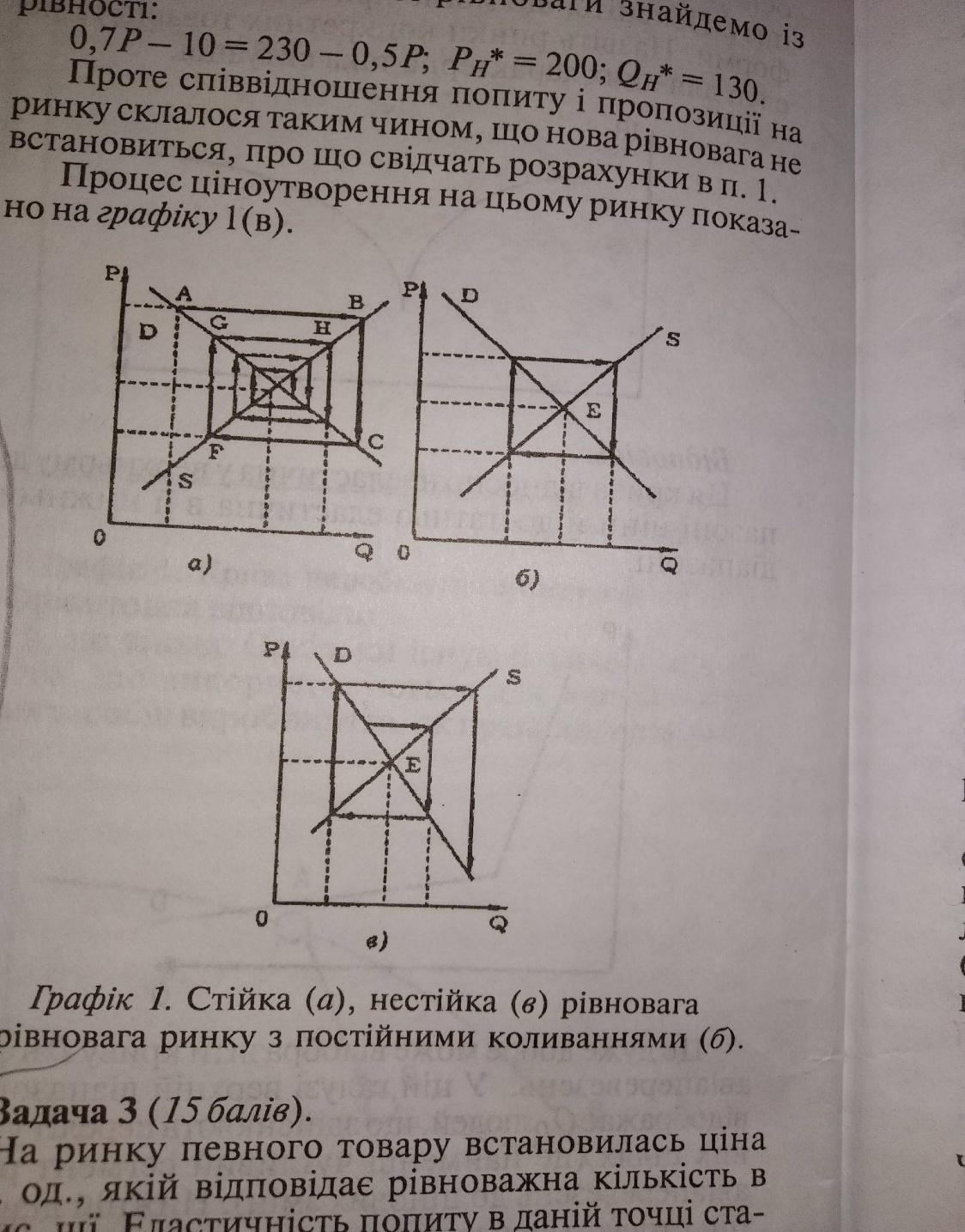 12345678910гвбвбггавв11121314151617181920ввгааггвга21222324252627282930вбгббвабабДілянкиКартопляабоКапустаПерша20 табо15 тДруга10 табо5 тТретя30 табо25 тАльтернативиКількістькартопліКількістькапустиА (3 ділянки засаджені картоплею)600В (перша ділянка засаджена картоплею, друга і третя – капустою)2030С (друга ділянка засаджена картоплею, перша і третя – капустою)1040D (третя ділянка засаджена картоплею, перша і друга – капустою)3020Е (перша і друга ділянки засаджені картоплею, третя – капустою)3025F (друга і третя ділянки засаджені картоплею, перша – капустою)4015G (перша і третя ділянки засаджені картоплею, друга – капустою)505Н (3 ділянки засіяні капустою)045